Gør bilen klar til efterårsferienFor mange børnefamilier er efterårsferien lig med bilferie i Danmark og Nordeuropa. Det drilske efterårsvejr kan dog hurtigt ødelægge ferieplanerne - og man bør derfor sørge for, at bilen er klar til de ustadige vejrforhold, før man suser afsted.Efterårsferien står for døren, som for mange børnefamilier byder på et væld af spændende arrangementer og feriemuligheder både i ind- og udland. Med skift mellem regn, blæst og solskin er efterårsvejret dog noget af det mest drilske. For at gøre ferien mere sikker, bør man derfor tjekke bilen grundigt, før man kører afsted, ligesom man bør tage sine forholdsregler, når man kører i det ustadige vejr. Kom sikkert gennem efterårets regnskylEfteråret er generelt den mest nedbørsrige årstid i Danmark, og vandfyldte vejbaner og aquaplanning er et hyppigt fænomen netop nu. Aquaplanning er dækslip som følge af vand på vejbanen, hvor bilens dæk mister vejgrebet, og føreren risikerer at miste herredømmet. Kører man på en regntung vej, bør man sætte hastigheden ned for at undgå udskridning. Havner man i en situation med aquaplanning, er det vigtigt, at man ikke går i panik og klodser bremsen. Man skal koble ud og undgå at dreje på rattet, så hjulene fortsat peger lige frem. På den måde ruller bilen farten af, og man genvinder vejgrebet, fortæller direktør for Continental Dæk Danmark A/S, Georg Nielsen.Pak ordenligt og kør med omhuLøse genstande i bilen kan hurtigt blive meget tunge, når de flyver gennem bilen ved en hård opbremsning eller kollision. Det kan forvolde stor skade på bil og ikke mindst bilens passagerer. Al bagage skal derfor være pakket godt ned og spændt fast ved oppakning af bilen. Derudover skal man være opmærksom på, at en fuldt lastet bil kører anderledes end normalt.En tungt lastet bil ændrer køreegenskaber og får derved en længere bremseevne end normalt. Derfor skal dæktrykket også højere op for at bevare det gode vejgreb. Kør desuden lidt langsommere, hold god afstand til de forankørende og giv tid til overhalinger. Så burde man komme sikkert både ud og hjem fra ferien, siger Georg Nielsen.Tjek dæktryk og mønsterdybdeEt for lavt dæktryk og utilstrækkelig mønsterdybde nedsætter bilens vejgreb ved fx våd vej og kan være til stor fare for fører, passagerer og øvrige trafikanter. Ifølge Georg Nielsen er det derfor vigtigt, at man jævnligt tjekker sine dæk for at sikre, at bilen har optimale styreegenskaber.Ikke alle er lige gode til at tjekke deres dæktryk. Man bør tjekke det minimum én gang om måneden og sørge for, at trykket er korrekt i forhold til bilproducentens anbefaling. Et forkert dæktryk både slider på dækket, nedsætter bilens styreegenskaber og forøger brændstofforbruget.Georg Nielsen tilføjer, at man bør være opmærksom på, om dækkene har buler eller andre nedslidninger. Et godt tip er desuden at skifte sommerdækkene ud med vinterdæk allerede nu.Bremselængden i glat føre er betydeligt længere med sommerdæk end vinterdæk, og derfor er det fornuftigt at få skiftet til vinterdæk samtidig med, at efterårets regn og blade kommer, påpeger Georg Nielsen. Husk mærkater og attesterHvis bilferien går over de danske grænser er det vigtigt at have styr på papirer og mærkater. Foruden kørekort, er det et krav, at man kan forevise del nr. 1 af bilens registreringsattest. Derudover skal man have et DK-skilt på bilen, med mindre man har en EU-nummer plade. Går bilferien uden for EU’s grænser, skal det såkaldte ”Grønne Kort” også medbringes, som er et bevis på, at bilen er ansvarsforsikret.Gør bilen klar til ferienTjek om der er nok olie på. Og tag gerne en ekstra dunk med.Tjek om alle lygter virker, så du kan se og selv blive set. Puds ruderne udvendigt og indvendigt, så udsynet også er i orden. Fyld sprinklervæske på samt tjek gummiet på vinduesviskerne. Tjek op på bilens bremser, oliefilter, kølervæske og aircondition.Husk advarselstrekant og sikkerhedsveste (til alle), der er et krav i nogle lande - og altid er godt at have med.Husk reservehjul, som også skal have det rette lufttryk. Er bilen udstyret med lappekit, så tjek også, at det er klar til brug.Tjek at alle dokumenter og mærkater er i orden – forsikring, miljøzoner med videre.FAKTABOKS: Continental-koncernenMed en omsætning på 39,2 mia. € i 2015 er Continental blandt verdens førende leverandører til bilbranchen, transportsektoren, industrien og landbruget. Koncernen, der i dag beskæftiger 212.500 ansatte i flere end 55 lande, er opdelt i fem divisioner: Chassis & Safety, Interior, Powertrain, ContiTech og Tire. Tire-divisionen er en af verdens største producenter af dæk til personbiler, varevogne, lastbiler og busser, ligesom divisionen udvikler og markedsfører et omfattende produktprogram inden for industrielle dæk til blandt andet gaffeltrucks og fly-carriers samt radialdæk til landbruget. Divisionens investeringer i forskning og udvikling har specielt fokus på brugernes omkostninger og miljøet. De øvrige divisioner udvikler bl.a. avancerede teknologiske og miljøvenlige løsninger til fremme af trafiksikkerheden.PressekontaktAdm. direktør Georg Nielsen, georg.nielsen@conti.de – Telefon 43 23 04 45Marketingkoordinator Else Sunekær, else.sunekaer@conti.de – Telefon 43 23 04 31Yderligere informationPressemeddelelser fra Continental-koncernen: http://www.continental-corporation.com/www/pressportal_com_en/ Continental mediacenter: http://www.continental-tires.com/transport/media-services/newsroom Continental videoportal: http://videoportal-en.continental-corporation.com/homeInternational website: www.continental-corporation.com Dansk website: http://www.continental-daek.dk/ Forhandler- og pressedownloads: www.contigalleri.dkFAKTA OM CONTINENTAL-KONCERNENContinental AGMed en omsætning på 39,2 mia. € i 2015 er Continental blandt de førende leverandører til bilindustrien på verdensplan. Som leverandør af bremsesystemer, systemer og komponenter til drivaggregater og chassiser, instrumentering, infotainment-løsninger, bilelektronik, dæk og tekniske elastomerer bidrager Continental til øget køresikkerhed og global klimabeskyttelse. Continental er desuden ekspert-partner i netbaseret bilkommunikation. Koncernen er opdelt i fem divisioner: Chassis & Safety, Interior, Powertrain, Tire og ContiTech. Continental har i øjeblikket ca. 212.500 ansatte i 55 lande.http://www.continental-corporation.comInterior DivisionenInterior divisionen arbejder med informationssystemer i og uden for bilen. Produkterne omfatter bl.a. instrumenter, multifunktions displays, head-up display, kontroludstyr, informationsudstyr, software og intelligente transportsystemer. Interior divisionen beskæftiger globalt mere end 36.000 medarbejdere og omsatte i 2014 for ca. 7 mia. €.http://www.continental-automotive.com/www/automotive_de_en/general/interior/ Tire DivisionenSom en af verdens førende dækproducenter med flere end 47.000 ansatte opnåede Dæk Divisionen en omsætning på mere end 9,8 mia. € i 2014. Divisionen har i øjeblikket 24 produktions- og udviklingssteder i verden. Det brede produktsortiment og løbende investeringer i R&D yder et stort bidrag til en omkostningseffektiv og miljøvenlig mobilitet.Dæk til personbiler og erhvervsbilerContinental er en af de førende producenter af dæk til personbiler og erhvervsbiler i Europa. Fokus for Continentals produktudvikling er at optimere alle sikkerheds-relevante egenskaber for dækkene samtidig med, at rullemodstanden minimeres. www.continental-tyres.comDæk til transportsektorenForretningsenheden Commercial Vehicle Tires er en af verdens største producenter af industridæk samt dæk til lastbiler og busser. Udover dæk tilbyder CVT også teknologiske produkter og løsninger til erhvervskøretøjer. www.continental-specialty-tires.comSponsoringContinentals Dæk Division er officiel sponsor for den tyske DFB Cup, Major League Soccer og UEFA EURO 2016 TM i Frankrig.http://www.conti-online.com/generator/www/uk/en/contisoccerworld/general/home/index_en.html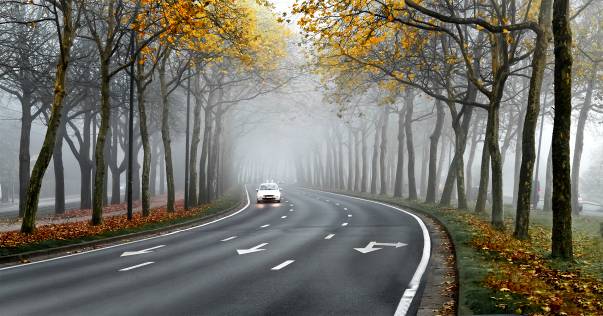 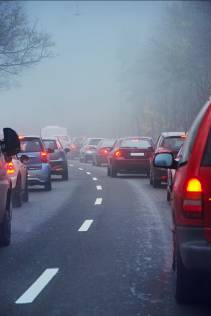 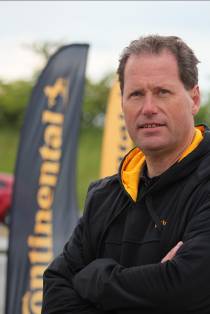 Efteråret er ensbetydende med ustadigt vejr og glatte veje. Sørg derfor for at få tjekket dækkene, så du kommer sikkert gennem efteråret og vinteren.Efterårets glatte føre kan forøge bremselængden ved pludselige stop som ved bilkø. Man bør derfor allerede nu overveje at skifte til vinterdæk for at opnå det optimale vejgreb. Derudover rådes man til at holde behørig afstand til andre bilister og sænke farten en anelse.Ikke alle er lige gode til at få tjekket deres dæktryk. Man bør tjekke det minimum én gang om måneden og sørge for, at trykket er korrekt i forhold til bilproducentens anbefaling. Et forkert dæktryk både slider på dækket, nedsætter bilens styreegenskaber og forøger brændstofforbruget, pointerer direktør for Continental Dæk Danmark A/S, Georg Nielsen.